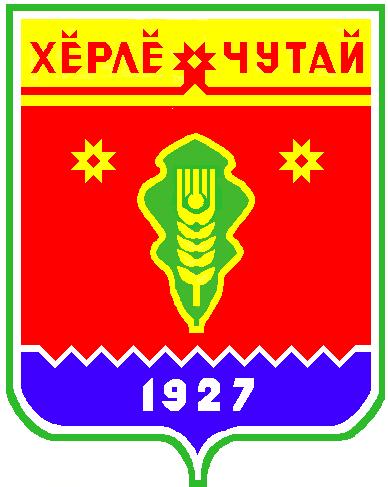 Постановлениеадминистрации  Атнарского сельского поселения Красночетайского района Чувашской Республики «О присвоении адреса  на территории Атнарского сельского поселения Красночетайского района Чувашской Республики»от  16.10.2019 №67В соответствии Федерального закона от 06.10.2003 №131-ФЗ «Об общих принципах организации местного самоуправления в Российской Федерации», от 28.12.2014 №443-ФЗ « О федеральной информационной адресной системе и о внесении изменений в Федеральный закон «Об общих принципах организации местного самоуправления в Российской Федерации», Постановлением Правительства Российской Федерации от 19.11.2014 №1221 « Об утверждении Правил присвоения, изменения и аннулирования адресов», руководствуясь административным регламентом администрации Атнарского сельского поселения Красночетайского района Чувашской Республики по предоставлению муниципальной услуги « Присвоение (уточнение) адресов объектам недвижимого имущества) утвержденный постановлением от 18.01.2013 №2  администрации Атнарского сельского поселения Красночетайского района Чувашской Республики постановляет:Присвоить почтовый адрес по причине  отсутствия адресов объектов адресации расположенных на территории Атнарского сельского поселения:Чувашская Республика-Чувашия, Красночетайский муниципальный район, сельское поселение Атнарское, Атнары село, Лесная улица, дом 89;.Чувашская Республика-Чувашия, Красночетайский муниципальный район, сельское поселение Атнарское, Тоганаши деревная, Лесная улица, дом 50;.Чувашская Республика-Чувашия, Красночетайский муниципальный район, сельское поселение Атнарское, Тоганаши деревня, Центральная улица, дом 17;.Чувашская Республика-Чувашия, Красночетайский муниципальный район, сельское поселение Атнарское, Тоганаши деревня, Шоссейная улица, дом 19;.Чувашская Республика-Чувашия, Красночетайский муниципальный район, сельское поселение Атнарское, Тоганаши деревня, Шоссейная улица, дом 7;.Чувашская Республика-Чувашия, Красночетайский муниципальный район, сельское поселение Атнарское, Тоганаши деревня, Шоссейная улица, дом 5;.Чувашская Республика-Чувашия, Красночетайский муниципальный район, сельское поселение Атнарское, Тоганаши деревня, Шоссейная улица, дом 4;.Чувашская Республика-Чувашия, Красночетайский муниципальный район, сельское поселение Атнарское, Тоганаши деревня, Шоссейная улица, дом 14;.Чувашская Республика-Чувашия, Красночетайский муниципальный район, сельское поселение Атнарское, Тоганаши деревня, Шоссейная улица, дом 21.Чувашская Республика-Чувашия, Красночетайский муниципальный район, сельское поселение Атнарское, Тарабацй деревня, Нахуторок улица, дом 21.Чувашская Республика-Чувашия, Красночетайский муниципальный район, сельское поселение Атнарское, Сормово деревня, Центральная улица, дом 2;.Чувашская Республика-Чувашия, Красночетайский муниципальный район, сельское поселение Атнарское, Березовка деревня, Зеленая улица, дом 27.2.    Внести дополнение в федеральную  информационную адресную систему (ФИАС) 1) Чувашская Республика-Чувашия, Красночетайский муниципальный район, сельское поселение Атнарское, Атнары село, Лесная улица, дом 89;.2) Чувашская Республика-Чувашия, Красночетайский муниципальный район, сельское поселение Атнарское, Тоганаши деревная, Лесная улица, дом 50;.3) Чувашская Республика-Чувашия, Красночетайский муниципальный район, сельское поселение Атнарское, Тоганаши деревня, Центральная улица, дом 17;.4) Чувашская Республика-Чувашия, Красночетайский муниципальный район, сельское поселение Атнарское, Тоганаши деревня, Шоссейная улица, дом 19;.5) Чувашская Республика-Чувашия, Красночетайский муниципальный район, сельское поселение Атнарское, Тоганаши деревня, Шоссейная улица, дом 7;.6) Чувашская Республика-Чувашия, Красночетайский муниципальный район, сельское поселение Атнарское, Тоганаши деревня, Шоссейная улица, дом 5;.7) Чувашская Республика-Чувашия, Красночетайский муниципальный район, сельское поселение Атнарское, Тоганаши деревня, Шоссейная улица, дом 4;.Чувашская Республика-Чувашия, Красночетайский муниципальный район, сельское поселение Атнарское, Тоганаши деревня, Шоссейная улица, дом 14;.Чувашская Республика-Чувашия, Красночетайский муниципальный район, сельское поселение Атнарское, Тоганаши деревня, Шоссейная улица, дом 21.Чувашская Республика-Чувашия, Красночетайский муниципальный район, сельское поселение Атнарское, Тарабацй деревня, Нахуторок улица, дом 21.Чувашская Республика-Чувашия, Красночетайский муниципальный район, сельское поселение Атнарское, Сормово деревня, Центральная улица, дом 2;.Чувашская Республика-Чувашия, Красночетайский муниципальный район, сельское поселение Атнарское, Березовка деревня, Зеленая улица, дом 27.Опубликовать настоящее постановление в периодическом печатном издании «Вестник Атнарского сельского поселения».Контроль за выполнение настоящего постановления оставляю за собой.Глава администрацииАтнарского сельского поселения	                     А.А.НаумоваВЕСТНИК Атнарского сельского поселенияТир. 100 экз.с. Атнары , ул.Молодежная, 52аsao-atnart@krchet.cap.ruНомер сверстан ведущим специалистом администрации Атнарского сельского поселенияОтветственный за выпуск: А.А. НаумоваВыходит на русском  языке